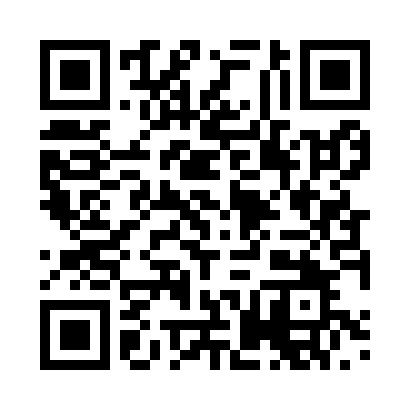 Prayer times for Katingen, GermanyWed 1 May 2024 - Fri 31 May 2024High Latitude Method: Angle Based RulePrayer Calculation Method: Muslim World LeagueAsar Calculation Method: ShafiPrayer times provided by https://www.salahtimes.comDateDayFajrSunriseDhuhrAsrMaghribIsha1Wed3:105:521:225:278:5411:232Thu3:095:501:225:278:5611:273Fri3:095:481:225:288:5711:284Sat3:085:461:225:298:5911:285Sun3:075:441:225:309:0111:296Mon3:065:421:225:309:0211:307Tue3:055:401:225:319:0411:308Wed3:055:381:225:329:0611:319Thu3:045:371:225:329:0811:3210Fri3:035:351:225:339:0911:3311Sat3:025:331:225:349:1111:3312Sun3:025:311:225:349:1311:3413Mon3:015:301:225:359:1411:3514Tue3:005:281:225:369:1611:3515Wed3:005:271:225:369:1711:3616Thu2:595:251:225:379:1911:3717Fri2:595:241:225:379:2111:3718Sat2:585:221:225:389:2211:3819Sun2:585:211:225:399:2411:3920Mon2:575:191:225:399:2511:3921Tue2:565:181:225:409:2711:4022Wed2:565:171:225:409:2811:4123Thu2:565:151:225:419:2911:4124Fri2:555:141:225:429:3111:4225Sat2:555:131:225:429:3211:4326Sun2:545:121:225:439:3411:4327Mon2:545:111:225:439:3511:4428Tue2:545:091:235:449:3611:4529Wed2:535:081:235:449:3811:4530Thu2:535:081:235:459:3911:4631Fri2:535:071:235:459:4011:46